Honors House Application - Fall 2015 and Spring 2016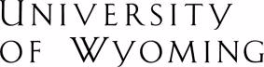 _____________________________________________    _________________________________________Last Name			First Name			Middle Initial				W  NumberSex:   M      F			Birthdate: ___________________			Emergency Contact:____________________________________Permanent														Relationship:______________________________________Home Address:_____________________________________																	Address:__________________________________________City/State/Zip_______________________________________																City/State/Zip______________________________________Local Telephone #___________________________________																Telephone #_______________________________________E-Mail:___________________________________________________Class standing for Fall Semester 2014	_____Freshman		______Sophomore		Junior_____		Senior_____Room Preference						_____Single			______Double			 _____I need a room equipped for wheelchair access.		_____I need a room with hearing-impairment adaptations.Other special needs:____________________________         _____I am a smoker. (The Honors House is a non-smoking environment.)Check your music preferences:   ___Alternative	___Classical     ___Country     ___Easy Listening     ___Rap     ___Religious       		      					      ___Rock               ___Rhythm & BluesCheck all categories that apply to you:   ___Very Tidy     ___Moderately tidy     ___Not tidy     ___Early riser     ___Late riser           				                                        ___Retire after 11 pm                            ___Retire before 11 pmOther Information Potentially Useful in Making Room Assignments: _________________________________________________Note: The cost at the Honors House will be identical to the Residence Hall rates.   _________________________________________			_____________________________		____________________Roommate Requested:   Name								City						State			Major_________________________________________			_____________________________		____________________Roommate Requested:   Name								City						State			Major_________________________________________			_____________________________		____________________Roommate Requested:   Name								City						State			MajorDining Plan: Students in the House must select a meal plan:   ___ 7   ___9   ___12   ___15   ___ UnlimitedPersons seeking admission, employment or access to programs of the  shall be considered without regard to race, color, religion, sex, national origin, disability, age, veteran status, sexual orientation or political belief.Residents of the Honors House must be members in good standing of the University Honors Program.Please include a one-page list of honors and activities.                                                                                                  I have read, understand and agree to abide by the information, Rules &  	 														 & Regulations for occupancy in the UW Residence Hall as described in															 this document, as well as in the Residence Hall Contract Terms and________________________________________________________	         Conditions, Code of Conduct, and Handbook.  Because of the special	Student’s Signature								Date		         nature of the Honors House, this contract is for the entire year 2014-2015.                                                                 	                                                                                                                         																Please return to:   	University of Wyoming Honors Program																					200 S. 10th Street____________________________________________________     _______					Red House, Room 116Legal Guardian’s Signature (if student is under the age of 18)    Date						Laramie, WY 82070 																Or E-mail to:		honors@uwyo.edu _________________________________________________________________________________________________________________________For Office Use Only:																	Date deposit received:_____________     Check #__________   Amt.________             Room:     _____Single     _____Double     _____QuadReturning resident:       _____Yes      ______No		                                               Room assigned:____________________________